ОО «Белорусская федерация волейбола»УО «Белорусский государственный университет физической культуры»Министерство спорта и туризма Республики Беларусь Учреждение «Республиканский центр олимпийской подготовки по игровым видам спорта «Дворец спорта»Министерство по чрезвычайным ситуациям Республики Беларусь (остальные организаторы семинара)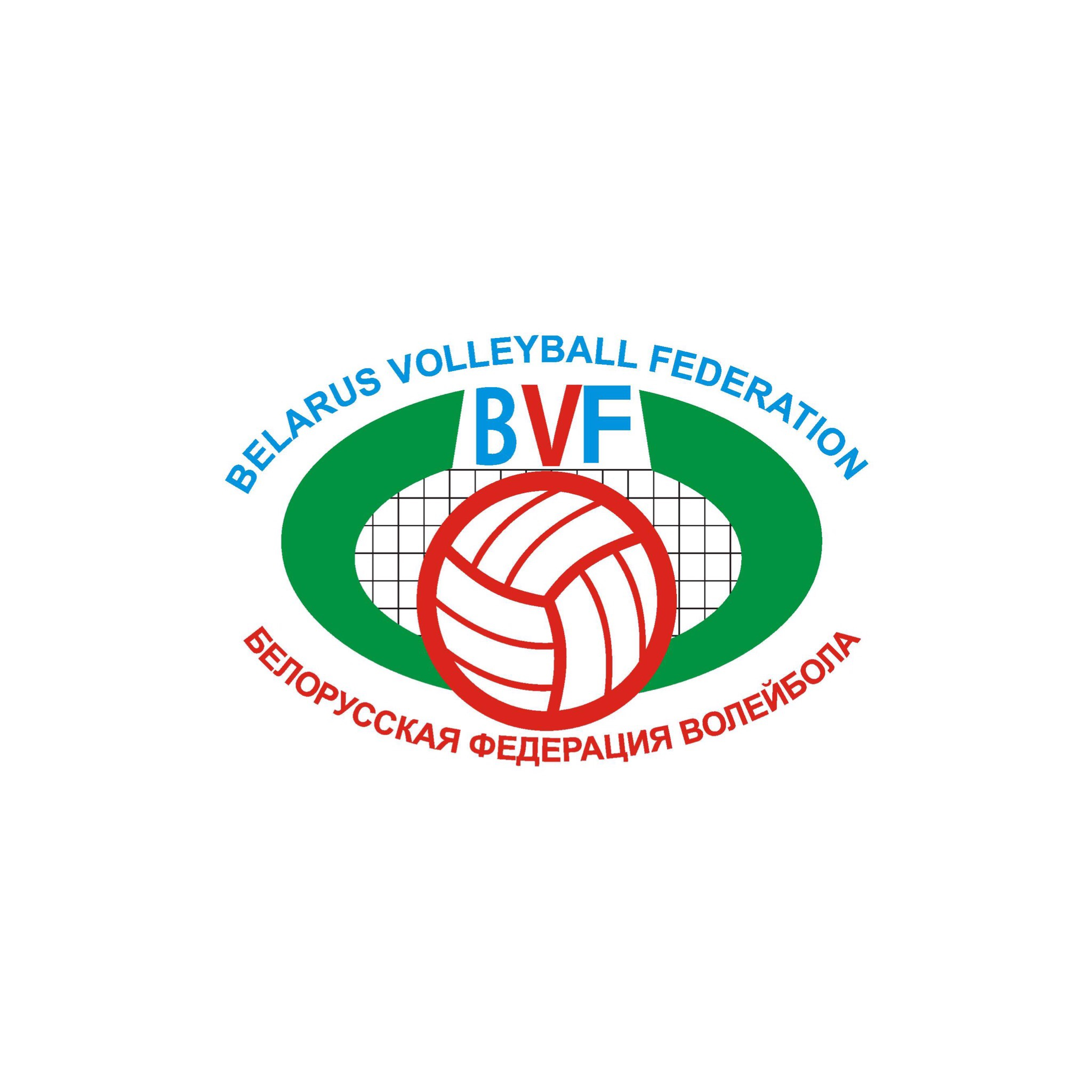 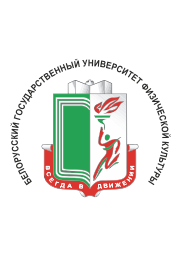 ПРОГРАММАМеждународный семинар для детских тренеров по волейболу17-18 февраля 2020 годаТема: Эффективные способы обучения в волейболег.Минск, 2020г.Организаторы семинара:УО «Белорусский государственный университет физической культуры»ОО «Белорусская федерация волейбола»Учреждение «Республиканский центр олимпийской подготовки по игровым видам спорта «Дворец спорта»Инструкторы-преподаватели:Томаш Васильковски (Tomasz Wasilkowski). ПольшаРодился в г. Сосновец (Польша) в 1983 году. Окончил Университет физического воспитания в Катовице (Польша), является магистром физического воспитания по специальности тренер по волейболу, проходил обучение на курсах в Университете спортивных наук в г. Льевен (Франция) по теме «Наука и техника физической и спортивной деятельности». Имеет диплом тренера Польской и Французской федераций волейбола. Является преподавателем Университета физического воспитания в г. Катовице (Польша). Был тренером молодежных и юниорских сборных команд Польши (U17 юноши и девушки и U20 девушки), тренировал мужские и женские клубы высшей и второй лиги Польши, мужской клуб высшей лиги Катара, Германии и Франции. Проходил стажировку у тренеров национальных команд Польши, Франции и США.Геннадий Витальевич Александрович. БеларусьРодился в г. Минске в 1966 году. Окончил Белорусский государственный университет физической культуры (тренер по волейболу). Был тренером СДЮШОР №6 г. Минска, дублирующего состава «Коммунальник» г. Минск, главным тренером национальной команды Беларуси (заняли 8-е место на чемпионате Европы), главным тренером ВК «Амкодор» г. Минск (6-кратный победитель чемпионата и Кубка РБ), ВК «Пяст» г. Щецин (Польша) (чемпионы Польши среди юниорок), ВК «Стинол-2» г. Липецк (Россия), ВК «Индезит» 
г. Липецк (Россия). Подготовил чемпионок мира: Светлану Крючкову (либеро), Марию Бородакову (центральный блокирующий) и Веру Ветрову (связующий).Артем Игоревич Горемыкин. БеларусьРодился в г. Барановичи в 1985 году. Окончил Гомельский государственный университет имени Франциска Скорины (факультет физической культуры). Мастер спорта Республики Беларусь по волейболу. С 2003 года игрок национальной команды Республики Беларусь по волейболу. Провел более 
50 игр за юниорскую сборную команду Республики Беларусь и более 100 матчей за национальную команду.  Техническая организация семинара:Тетерина А.А. – ОО «Белорусская федерация волейбола»Матвиенко Д.В. – ОО «Белорусская федерация волейбола»Акулич Л.И. – заведующий кафедрой спортивных игр УО «БГУФК»Александрович Г.В. – главный тренер юниорской сборной команды Республики Беларусь (девушки 2004-2005гг.р.)Горемыкин А.И. – игрок мужской национальной команды Республики БеларусьМесто проведения семинара: УО «БГУФК», г. Минск, пр-т. Победителей, 105Регистрация участников: 17.02.2020 с 09:00 до 10:00. Зал волейбола и баскетбола УО «БГУФК». Предварительные заявки присылайте до 14.02.2020 на bvf@telecom.by или по факсу +375 17 360 16 70Программа семинара для тренеров по волейболу17.02.2020г. –Понедельник1й день семинара1й день семинара1й день семинара09:00-10:00–Регистрация участников 10:00–Вводная часть. Приветственное словоТетерина Алла Аллабергеновна  Генеральный секретарь ОО «Белорусская федерация волейбола»Семинар будет проходить в виде обучающего урока: теоретическая и практическая часть одновременноСеминар будет проходить в виде обучающего урока: теоретическая и практическая часть одновременноСеминар будет проходить в виде обучающего урока: теоретическая и практическая часть одновременно10:10-13:15(с 15 минутным перерывом)–Томаш Васильковски:  Верхняя передача мяча. Почему моя команда «стоит», а не играет?Эффективные способы обучения верхней передачи мяча в волейболеУниверсальные упражнения и их польза в игреВопросы и обсуждения по темеНижняя передача мяча. Современный взгляд на проблемы приема мяча у детейПреодолей стереотип – «левая нога с левой стороны»Простое оборудование в обучении и совершенствовании нижней передачи мячаВопросы и обсуждения по теме13:15-14:30–Обед14:30-16:00–Томаш Васильковски:  Нападающий удар – основной элемент современного волейбола – от «ребенка» до «игрока»Почему мой игрок совершает много ошибок в нападении? Анализируем основные проблемы«Большой палец вверх, большой палец вниз» – т.е. «у меня получится», работа руки при нападающем удареТемп игры в нападении, место прыжка – как - поступать- вести себя- проявлять себя в различных игровых ситуациях16:15-17:45–Горемыкин Артем Игоревич:  Защита и контроль мячаВопросы и обсуждения по теме17:45-18:00–Александрович Геннадий Витальевич:  Подведение итогов первого дня семинара18.02.2020г. –Вторник2й день семинара2й день семинара2й день семинара09:30-13:00–Томаш Васильковски:Направления и способы перемещения в волейболе: что за чем, где и почему?Оптимальные способы перемещения в конкретных ситуацияхЧто делать после подачи, приема, нападения и т.д.Техника перемещения. Упражнения при совершенствовании техникиСовременные формы физической подготовки детейФункциональная гимнастикаПланирование, программирование и подготовка команды к сезонуПредотвращение травм – здоровый ребенок – счастливый (довольный) ребенок13:00-14:30–ОбедЕсли все темы будут раскрыты, то семинар закончится, если останутся вопросы, семинар продолжит Александрович Г.В.Если все темы будут раскрыты, то семинар закончится, если останутся вопросы, семинар продолжит Александрович Г.В.Если все темы будут раскрыты, то семинар закончится, если останутся вопросы, семинар продолжит Александрович Г.В.